





                 MEMBERSHIP APPLICATION FORM

NAME: MR / MRS / MS / MISS ………………………………………………………………………………………………………………..
DATE OF BIRTH:  …………………………………………

ADDRESS: LINE 1   ……………………………………………………………………….........................................................................
TOWN/CITY: ……………….…………………………..………. STATE: …………………. POSTCODE: ………….................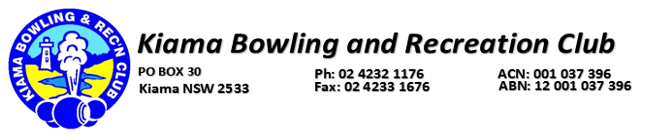 EMAIL:   ………………………………………………………………………………………………………………………………………………………………….
PHONE HOME: …………………………………………..…...  PHONE MOBILE: ………………………………………….………..


Membership Category Applying For: (Please Tick)

      Full Bowling $115 Men $105 Ladies                         Full Social $50.00           

      Social 1yr $12.00   5yr $50.00                                    Junior 



Are You a Member of another Club, if yes please state which……………………………………………………….…
Have you ever had your membership suspended from any other club?       Yes   /   No
If yes, please specify the Club and the duration of the suspension……………………………………………….




Please Sign here        ______________________________________

Only Full Bowling Members may propose and second new members

Proposer………………………………………………………….  Date …………………………..   Member Number …………………….
Signature   _________________________________________

Seconder ……………………………………………………….   Date …………………………..   Member Number …………………….
Signature   _________________________________________



                 